Svider VitalyiExperience:Documents and further information:Ð Ð°Ð±Ð¾ÑÐ¸Ð¹ Ð´Ð¸Ð¿Ð»Ð¾Ð¼ 3 Ð¼ÐµÑÐ°Ð½Ð¸ÐºÐ°, Ð½ÐµÐ¾Ð±ÑÐ¾Ð´Ð¸Ð¼ÑÐµ ÐºÐ¾ÑÐ¾ÑÐºÐ¸ ÐºÑÐ¾Ð¼Ðµ ÑÐ°Ð½ÐºÐµÑÐ¾Ð² Ð¸ ÑÐ¸Ð¼Ð¾Ð²Ð¾Ð·Ð¾Ð², Ð²ÑÐµ Ð¾ÑÑÐ°Ð»ÑÐ½ÑÐµ Ð´Ð¾ÐºÑÐ¼ÐµÐ½ÑÑ ÐµÑÑÑ Ð² Ð½Ð¾ÑÐ¼Ðµ!Position applied for: 4th EngineerDate of birth: 10.09.1988 (age: 29)Citizenship: UkraineResidence permit in Ukraine: NoCountry of residence: UkraineCity of residence: KhersonPermanent address: Fritaun 78Contact Tel. No: +38 (055) 242-86-34 / +38 (095) 697-30-87E-Mail: katyata_8@mail.ruU.S. visa: NoE.U. visa: NoUkrainian biometric international passport: Not specifiedDate available from: 11.02.2013English knowledge: ModerateMinimum salary: 2200 $ per monthPositionFrom / ToVessel nameVessel typeDWTMEBHPFlagShipownerCrewing4th Engineer23.12.2011-05.06.2012SadentBulk Carrier33 000Sulzer8160DominicaBelize Sadent Marine LTDNamoreEngine Cadet22.08.2010-23.02.2011Mineral NingboBulk Carrier176000MAN B&W16860BelgiumBocimarDiamant3rd Engineer05.08.2009-19.02.2010Martina CBulk Carrier7020MAK3520PanamaNautic ship owner LTDKSS transEngine Cadet08.08.2008-02.03.2009Mineral TianjinBulk Carrier176000MAN B&W16860BelgiumBocimarDiamant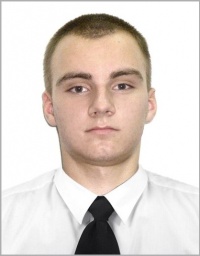 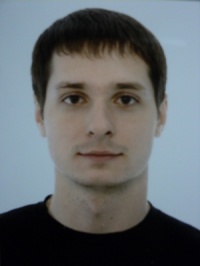 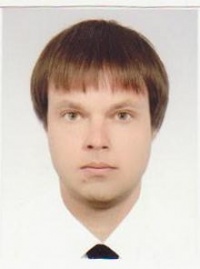 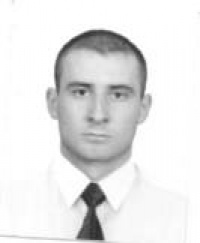 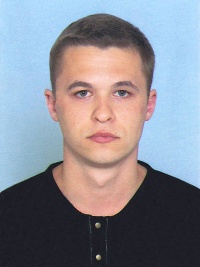 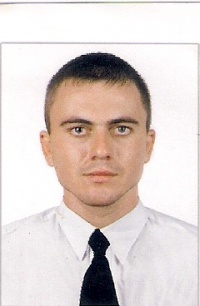 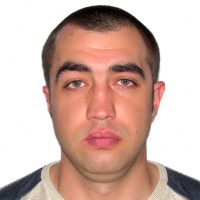 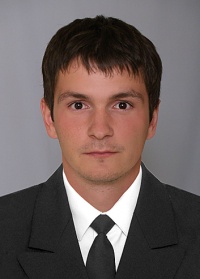 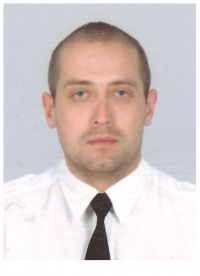 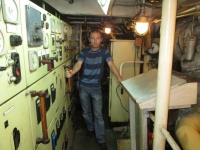 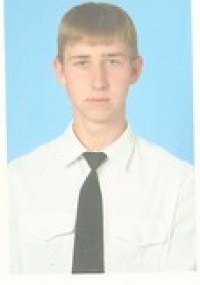 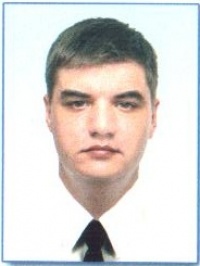 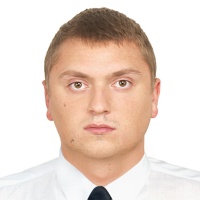 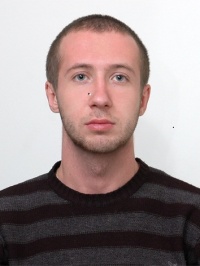 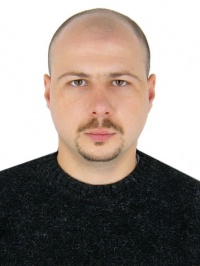 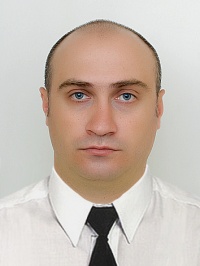 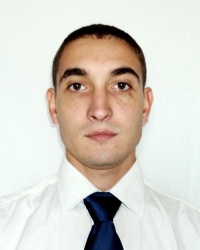 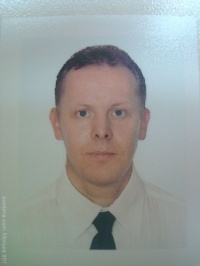 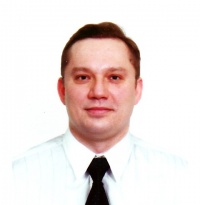 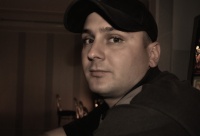 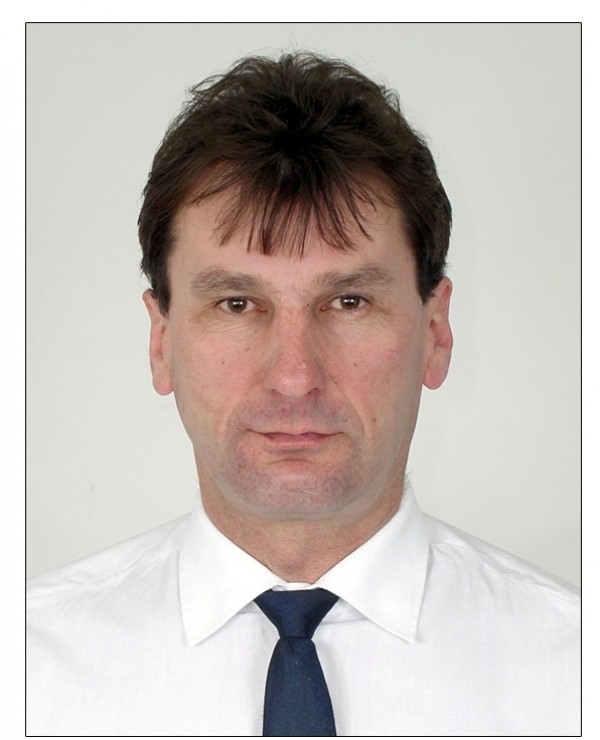 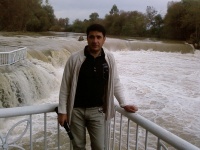 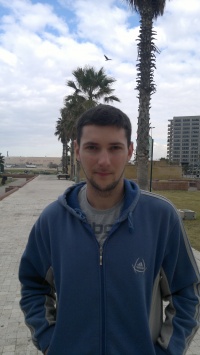 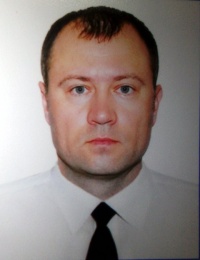 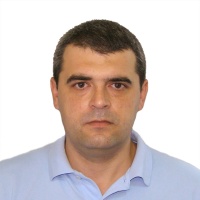 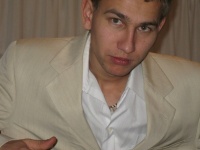 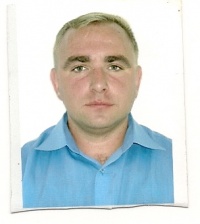 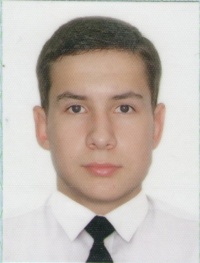 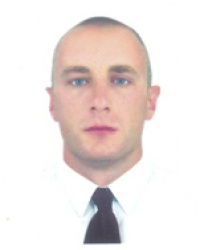 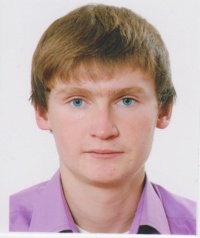 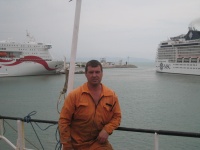 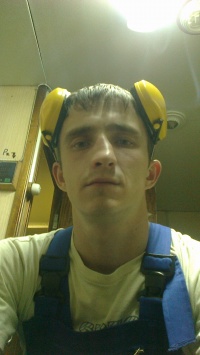 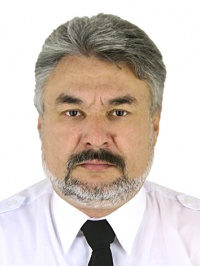 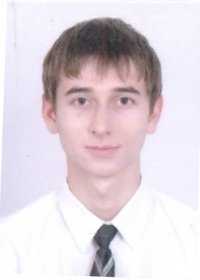 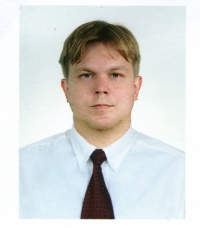 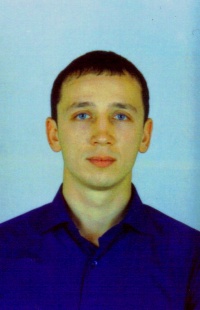 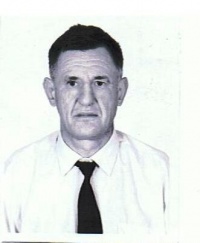 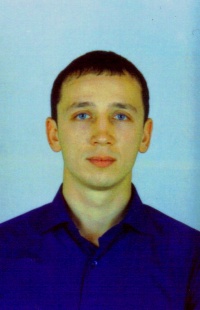 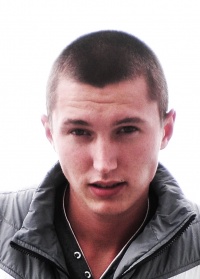 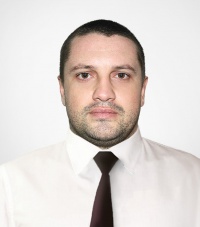 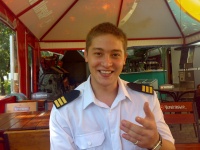 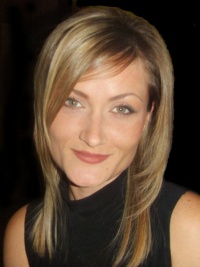 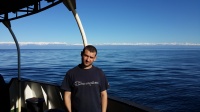 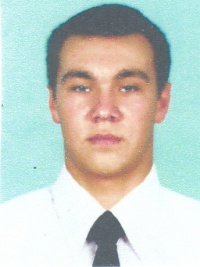 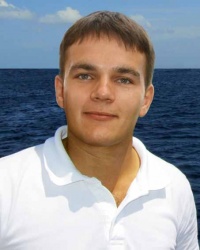 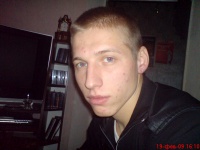 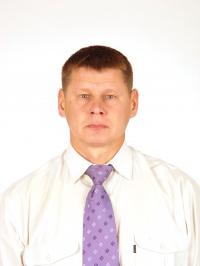 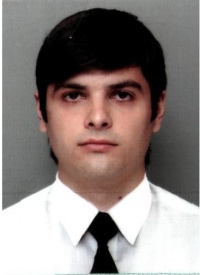 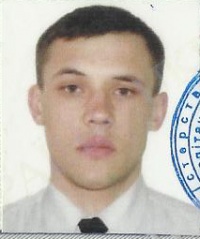 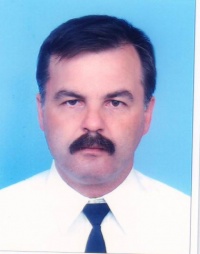 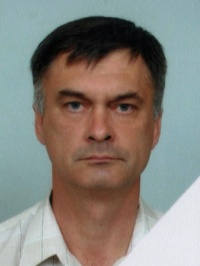 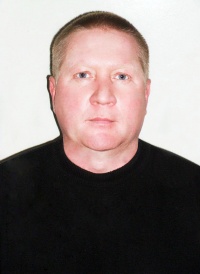 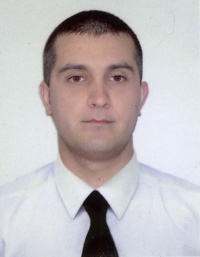 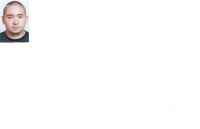 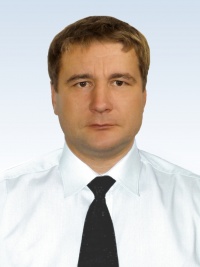 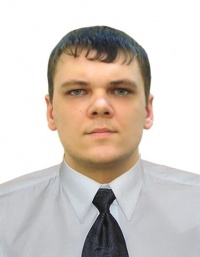 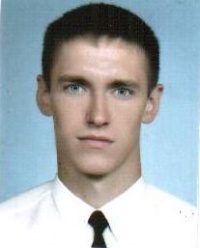 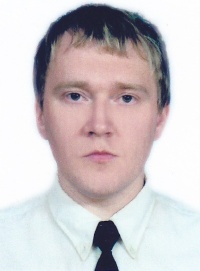 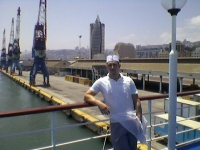 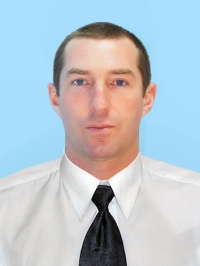 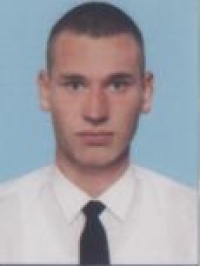 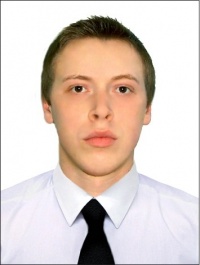 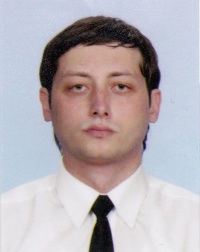 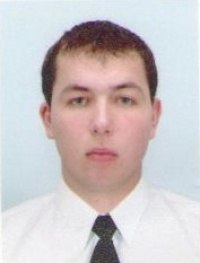 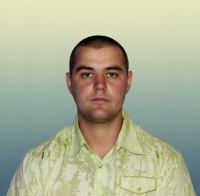 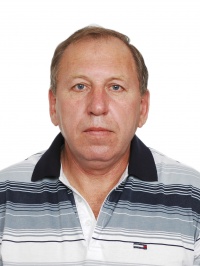 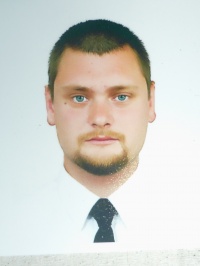 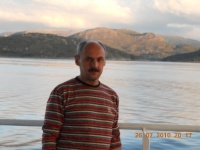 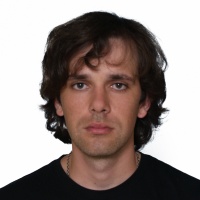 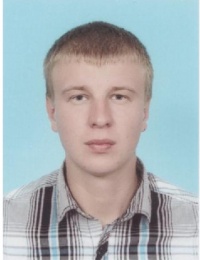 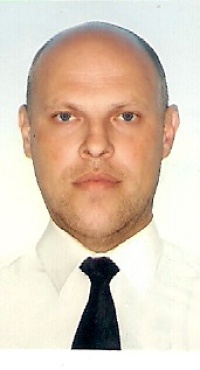 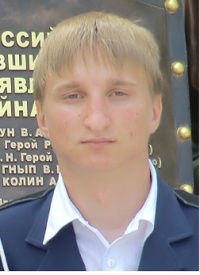 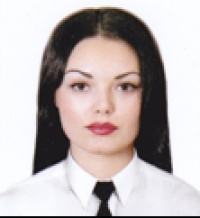 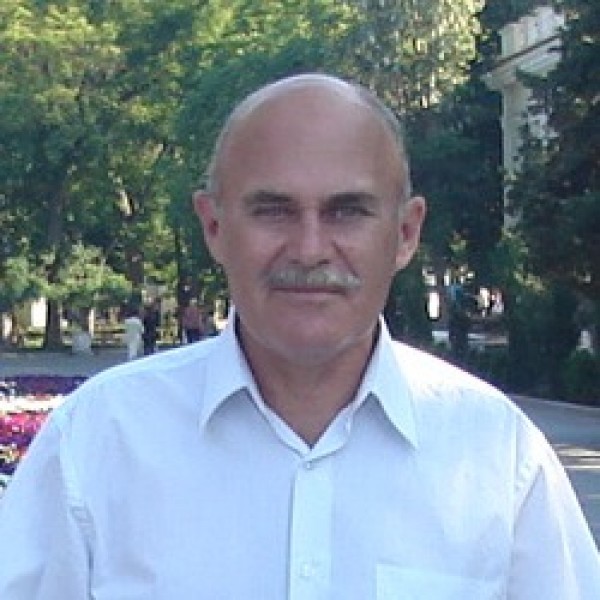 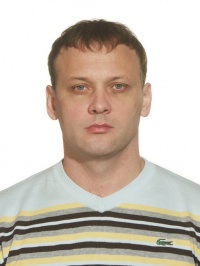 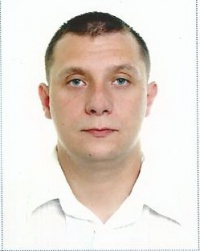 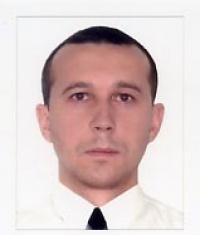 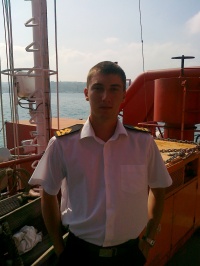 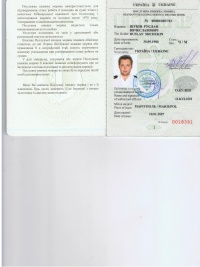 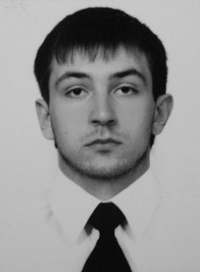 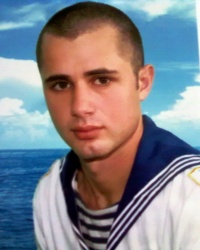 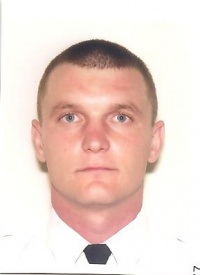 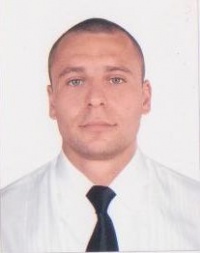 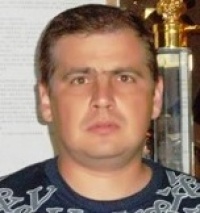 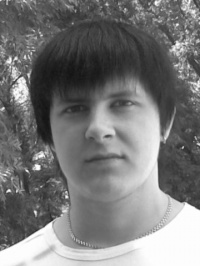 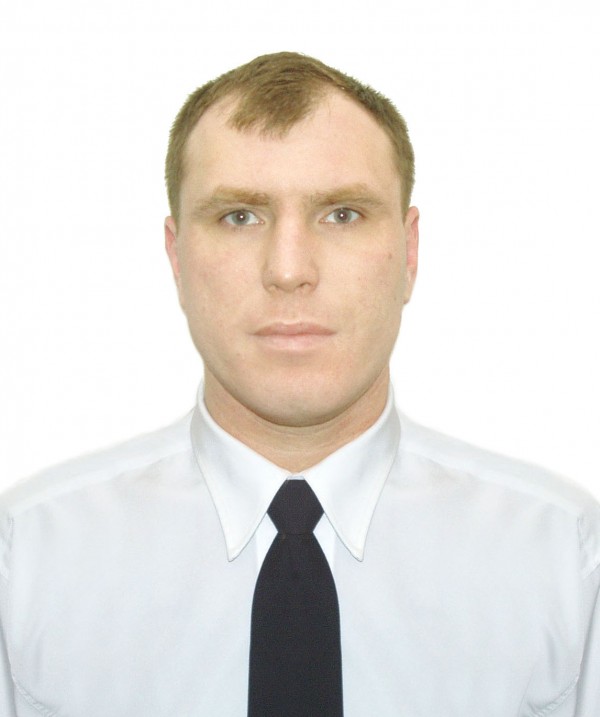 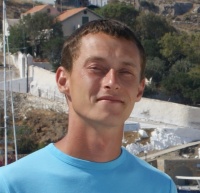 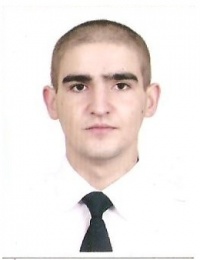 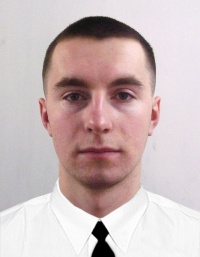 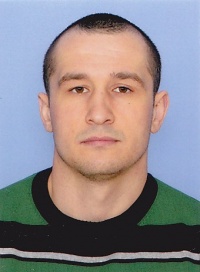 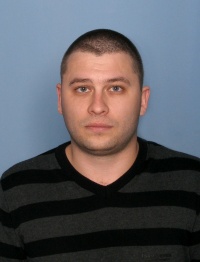 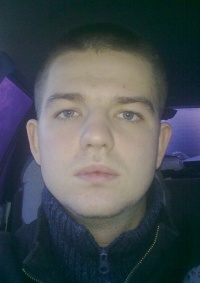 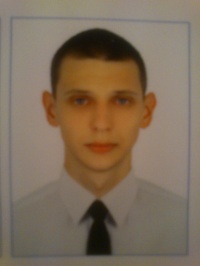 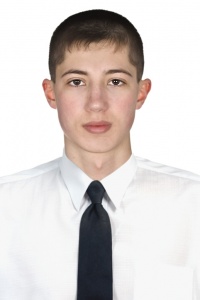 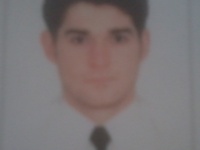 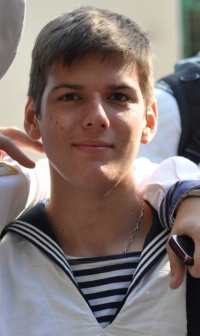 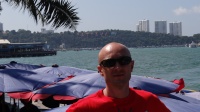 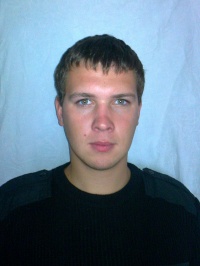 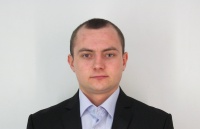 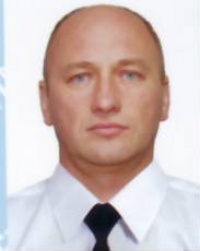 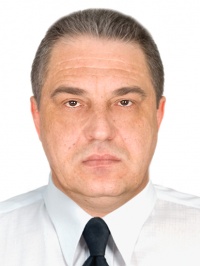 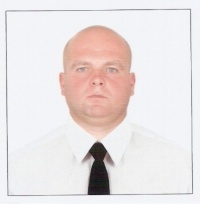 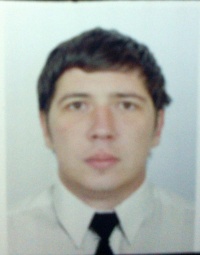 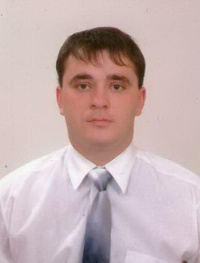 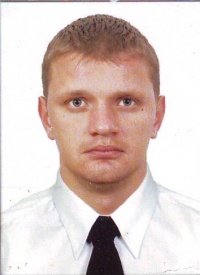 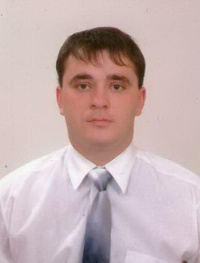 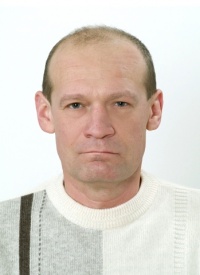 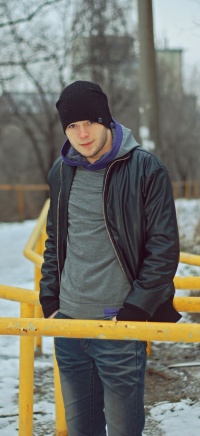 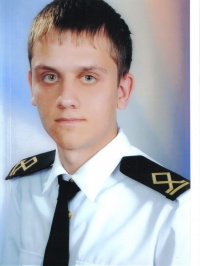 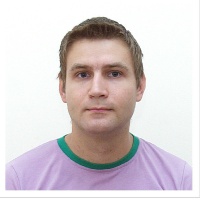 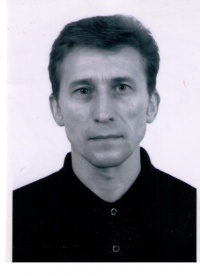 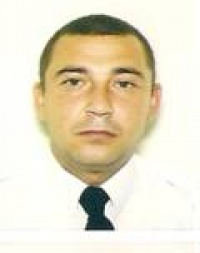 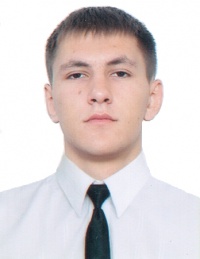 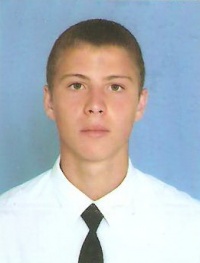 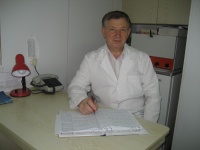 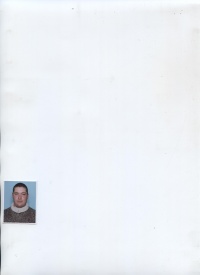 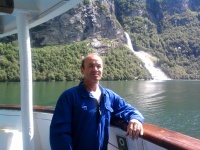 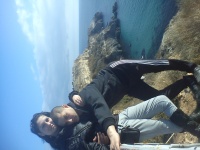 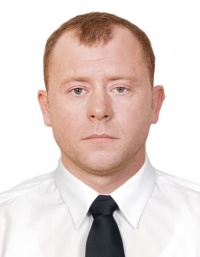 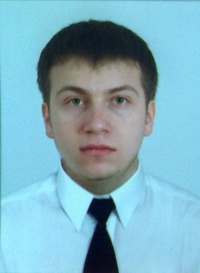 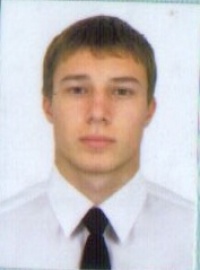 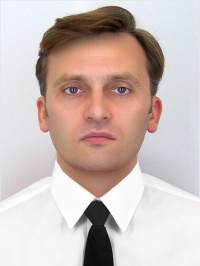 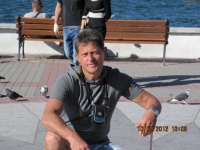 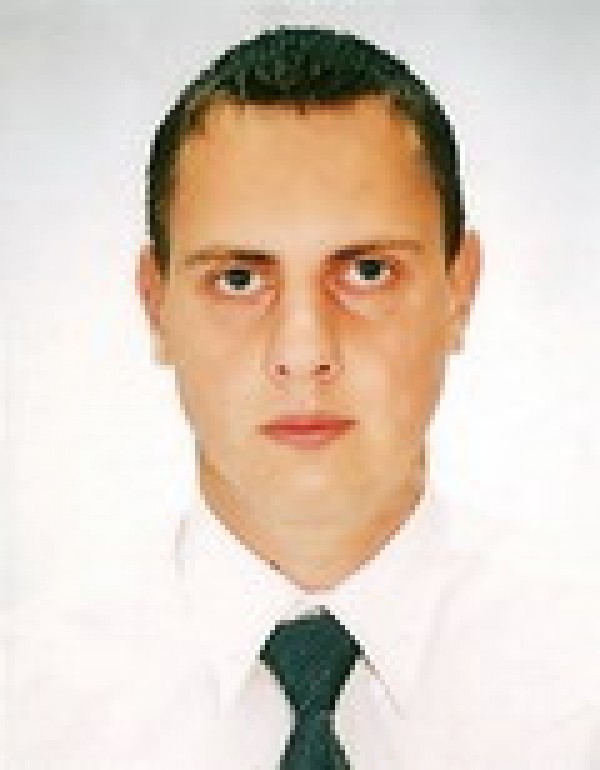 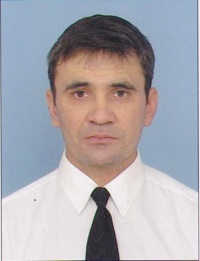 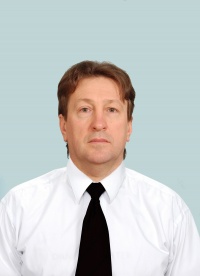 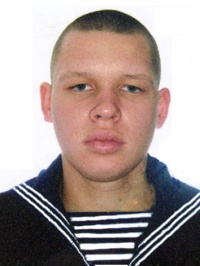 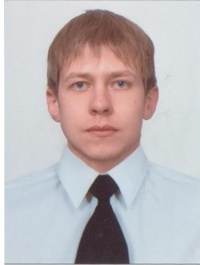 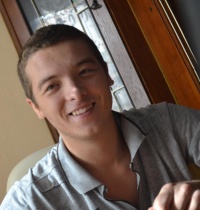 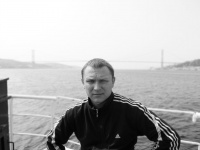 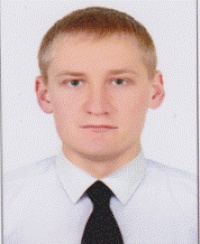 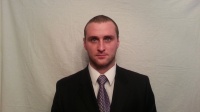 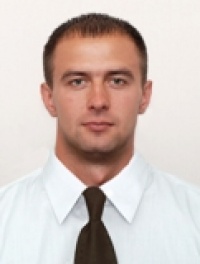 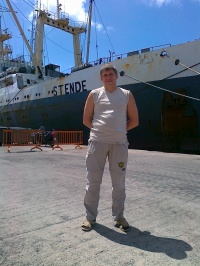 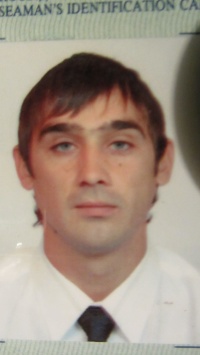 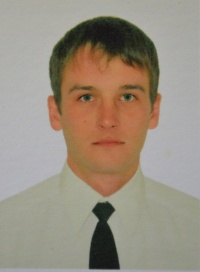 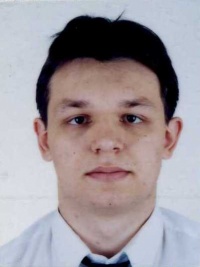 